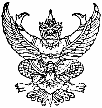 ประกาศองค์การบริหารส่วนตำบลบางตาเถรเรื่อง  มาตรการส่งเสริมความโปร่งใสในการจัดซื้อจัดจ้าง*********************ตามยุทธศาสตร์ชาติว่าด้วยการป้องกันและปราบปรามการทุจริต ระยะที่ 3 ( พ.ศ. 2560- 2564) และการประเมินคุณธรรมและความโปร่งใสในการดำเนินงานของหน่วยงานภาครัฐ(ITA) ประจำปี 2562 ได้ กำหนดให้หน่วยงานของรัฐมีมาตรการให้ผู้มีส่วนได้ส่วนเสียมีส่วนร่วมในการดำเนินงาน ดังนั้น องค์การบริหารส่วนตำบลบางตาเถร จึงได้ประกาศมาตรการส่งเสริมความโปร่งใสในการจัดซื้อจัดจ้างเป็นแนวทางของหน่วยงาน ดังนี้ 1. ให้เจ้าหน้าที่ปฏิบัติหน้าที่เกี่ยวกับการจัดซื้อจัดจ้าง ดำเนินการบันทึกขั้นตอนการจัดซื้อจัดจ้างและ การบริหารการพัสดุภาครัฐ ให้เป็นไปตามระเบียบกระทรวงการคลังว่าด้วยการจัดซื้อจัดจ้างและการบริหารพัสดุ ภาครัฐ พ.ศ. 2560 โดยได้ดำเนินการในระบบเครือข่ายสารสนเทศของกรมบัญชีกลางผ่านระบบการจัดซื้อจัด จ้างภาครัฐ ตามวิธีการกรมบัญชีการกำหนดดังนี้ (1) จัดทำแผนจัดซื้อจัดจ้าง (2) จัดทำร่างขอบเขตของงานหรือรายละเอียดคุณลักษณะเฉพาะของพัสดุหรือรูปแบบรายการก่อสร้าง (3) จัดทำรายงานขอซื้อขอจ้าง (4) จัดทำรายงานการพิจารณาผล (5) ประกาศผู้ชนะการจัดซื้อจัดจ้าง 2. ห้ามมิให้เจ้าหน้าที่ผู้ซึ่งปฏิบัติหน้าที่เกี่ยวกับการจัดซ้อจัดจ้างแสวงหาผลประโยชน์หรือยอมให้ผู้อื่น อาศัยอำนาจหน้าที่ของตนแสวงหาประโยชน์จากการจัดซื้อจัดจ้าง 3. ให้เจ้าหน้าที่ซึ่งปฏิบัติหน้าที่เกี่ยวกับการจัดซื้อจัดจ้าง ปฏิบัติต่อผู้เสนอราคาทุกรายอย่างเท่าเทียม กันเพื่อสนับสนุนการแข่งขันราคาอย่างเป็นธรรม 4. เมื่อมีการร้องเรียนเรื่องความไม่โปร่งใสหรือการทุจริตในหน้าที่เกี่ยวกับการจัดซื้อจัดจ้าง จะต้องมี การตรวจสอบข้อเท็จจริงให้แล้วเสร็จโดยเร็ว จึงแจ้งผลการดำเนินการให้ผู้บังคับบัญชาและผู้ร้องเรียนทราบจึงประกาศมาให้ทราบโดยทั่วกัน                                        ประกาศ ณ วันที่ 13 พฤษภาคม พ.ศ. 2562 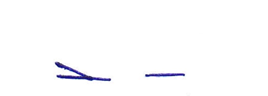 (นายบัญชา สุนทรีเกษม)นายกองค์การบริหารส่วนตำบลบางตาเถร